2021学年第一学期杭州市高三年级教学质量检测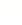 数学试题卷选择题部分（共40分）一、选择题：本大题共10小题，每小题4分，共40分．在每小题给出的四个选项中，只有一项是符合题目要求的．1．已知集合，，若，则a=（    ）A．4	B．3	C．2	D．12．设，i为虚数单位，则“”是“复数为纯虚数”的（    ）A．充分不必要条件		B．必要不充分条件C．充分必要条件		D．既不充分也不必要条件3已知m，n是两条不判的直线，，，是三个不同的平面，（    ）A．若，，，则B．若，，，则C．若，，，则D．若，，，，则4．某四棱锥的三视图如图所示，则它的体积等于（    ）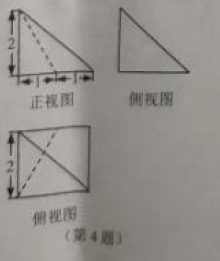 A．2	B．3	C．4	D．55．已知实数x，y满足不等式组则的最大值为（    ）A．5	B．4	C．-4	D．-76．设函数（），则（    ）A．对任意，函数是奇函数B．存在，使函数是偶函数C．对任意，函数的图象是中心对称图形D．存在，使函数的图象是轴对称图形7．设，，则（    ）A．	B．C．	D．8．设函数的图象如图所示，则的解析式可能是（    ）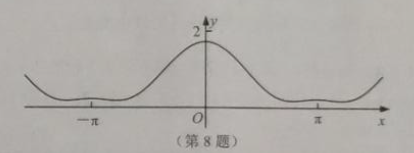 A．	B．C．	D．9．在正四面体ABCD中，P，Q分别是棱AB，CD的中点，E，F分别是直线AB，CD上的动点，M是EF的中点，则能使点M的轨迹是圆的条件是（    ）A．		B．C．		D．10．若数列满足，则下列说法错误的是（    ）A，存在数列使得对任意正整数p，q都满足B．存在数列使得对任意正整数p，q都满足C．存在数列使得对任意正整数p，q都满足D．存在数列使得对任意正整数p，q部满足非选择题部分（共110分）二、填空题：本大题共7小题，多空题每题6分，单空题每题4分，共36分．11．______，______．12．函数在点处的切线方程是______．13．一只口袋里有6只除了颜色以外都一样的小球，其中有蓝色小球m只，其余都是红色小球，若在从口袋中随机摸出2只小球，已知只有1只蓝色小球的概率是，则m=______；若从口袋中随机取出3个球，则红色小球的个数期望为______．14、若（）且，则n=______；______．15．已知在中，点D在BC边上，若，，，，则______，BC=______．16．已知正实数x，y满足，则的最小值是______．17．已知向量，，，，...（）是两两互不相等的平面向量，，，（其中，2；，2，...，k）．若k的最大值是8，则a的取值范围是______．三、解答题：本大题共5小题，共74分．解答应写出文字说明、证明过程或演算步骤．18．（本题满分14分）已知函数．（1）求的单调递增区间：（2）若，且，求的值．19．（本题满分15分）设函数（），满足，且对任意实数x均有．（1）求的解析式；（2）当时，若是单调函数，求实数k的取值范围．20．（本题满分15分）在四棱锥中，底面ABCD为菱形，，平面ABCD，，，E，F分别为AD，PC的中点．（1）求证：；（1）求直线AF和平面PBE所成角的正弦值．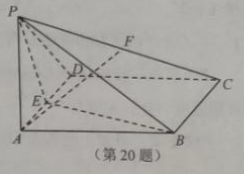 21．（本题满分15分）设数列的各项均为正数，前n项和为，满足（，，，，，，c为常数）．（1）若，，求的通项公式；（2）若，证明为等差数列．22．（本题满分15分）已知函数（）（1）当时，求函数的单调区间：（2）设函数的定义域为A，对任意实数，都存在实数，使得成立，求实数a的取值集合．2021学年第一学期杭州市高三年级教学质量检测数学参考答案及评分标准一、选择题：本大题共10小题，每小题4分，共40分．在每小题给出的四个选项中，只有一项是符合题目要求的．二、填空题：本大题共7小题，多空题每题6分，单空题每题4分，共36分．11．4；2	12．	13．3，	14．6，6315．，	16．	17．三、解答题：本大题共5小题，共74分．解答应写出文字说明、证明过程或演算步骤．18．（本题满分14分）解（I）因为，由题意，得，，即，，所以的单调递增区间为，．（II）因为，则，由（I）知，，所以，所以．19．（本题满分15分）解（1）∵，∴．即，因为任意实数x，恒成立，则且，∴，，所以．（2）因为，设，要使在上单调，只需要或或或，解得或，所以实数k的取值范围．20．（本题满分15分）证明（I）连接BD，因为为正三角形，则，因为平面ABCD，所以，所以平面PAD，又因为平面PAD，所以．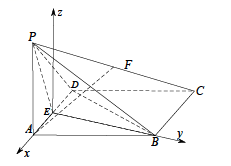 （II）建立如图所示的空间直角坐标系．易知，，，，，所以，所以，，．设平面PBE的法向量为，则，即，取．设直线AF和平面PBE所成角为，所以．21．（本题满分15分）解（1）由，得，，两式相减得，整理得．因为，所以，即数列是公差为2的等差数列，由，解得，所以的通项公式为．（2）由条件知，，成等差数列，设它们的公差为d，由，得，所以，①，②，③②－①得，即，④③－②得，即，⑤⑤－④得，由于显然不合题意，所以，代入④解得，所以，，上述两式相减得，因为，∴，所以当时，数列为等差数列．……．．15分22．（本题满分15分）（1）当时，，，所以，令，则，所以在内单调递减，在内单调递增，所以，所以，所以函数的单调增区间为，．（2）因为存在实数，使得任意实数x有成立，即在上恒成立．当时，可化为，令，，，，令，则，①时，因为，所以函数在时单调递减，，即，从而函数在时单调递增，故，满足题意．②当时，，由，记，则当时，，故，所以函数在时单调递增，， 即，函数在时单调递减，所以，所以不成立．所以当，恒成立时，；同理，当时，可化为，令，，，，令，则，①当时，，函数在时单调递增，，即，从而函数在时单调递增，故，满足题意；②当时，（i）若，必有，即在时单调递减，所以，不成立；（ii）若，则，所以当时，，故函数在时单调递减，，即，所以函数在时单调递减，所以此时，不成立；所以当，恒成立时，；综上所述，实数a的取值集合为．另解：（1）当时，可变量分离为，由对数均值不等式：得，所以，所以．（2）当时，可变量分离为，由对数均值不等式：得，所以，所以．由（1），（2）可知实数a的取值集合为．12345678910BCBAACDCDC